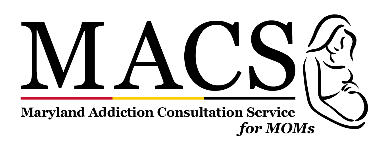 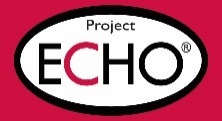 Email: macs.echo@som.umaryland.edu*Please do not attach any patient-specific files or include any Protected Health Information.Date: __________ Presenter:  __________________________   ECHO ID: ________________Have you presented this patient during this teleECHO clinic before? 	Yes		NoPlease state your main question for this patient case:⃝ Requesting help with diagnosis                   ⃝ Help with medications                  ⃝ Help with non‐medication treatmentDemographics: Age ____________ Gender ____________ County ____________Currently receiving prenatal care? Yes No UnsureSocio-cultural factors (i.e. parenting plans, education, literacy, housing, employment, etc.):Substance Use History (Please also indicate if there is a known history of overdose or substance use in previous pregnancy): Medical/Behavioral Health Diagnoses. Medications, and Any Attempted Interventions:Labs (as indicated): Include last urine drug screen resultPrescription Monitoring Program Pertinent Findings (Please include allergies):  Patient Strengths/Protective Factors:Patient Goals for Treatment: Proposed Treatment Plan:  By initialing here _______ you have acknowledged that Project ECHO case consultations do not create or otherwise establish a provider-patient relationship between any ECHO clinician and any patient whose case is being presented in a teleECHO clinic.  Current Pregnancy DetailsObstetrical History